VCH except NICU and Newborn Nursery will see the new Care Plan tab and new Problem Assessment charting fields.The Care Plan tab will replace the Plan of Care/Dschg Plan tab for these units.Problems identified during assessment charting: 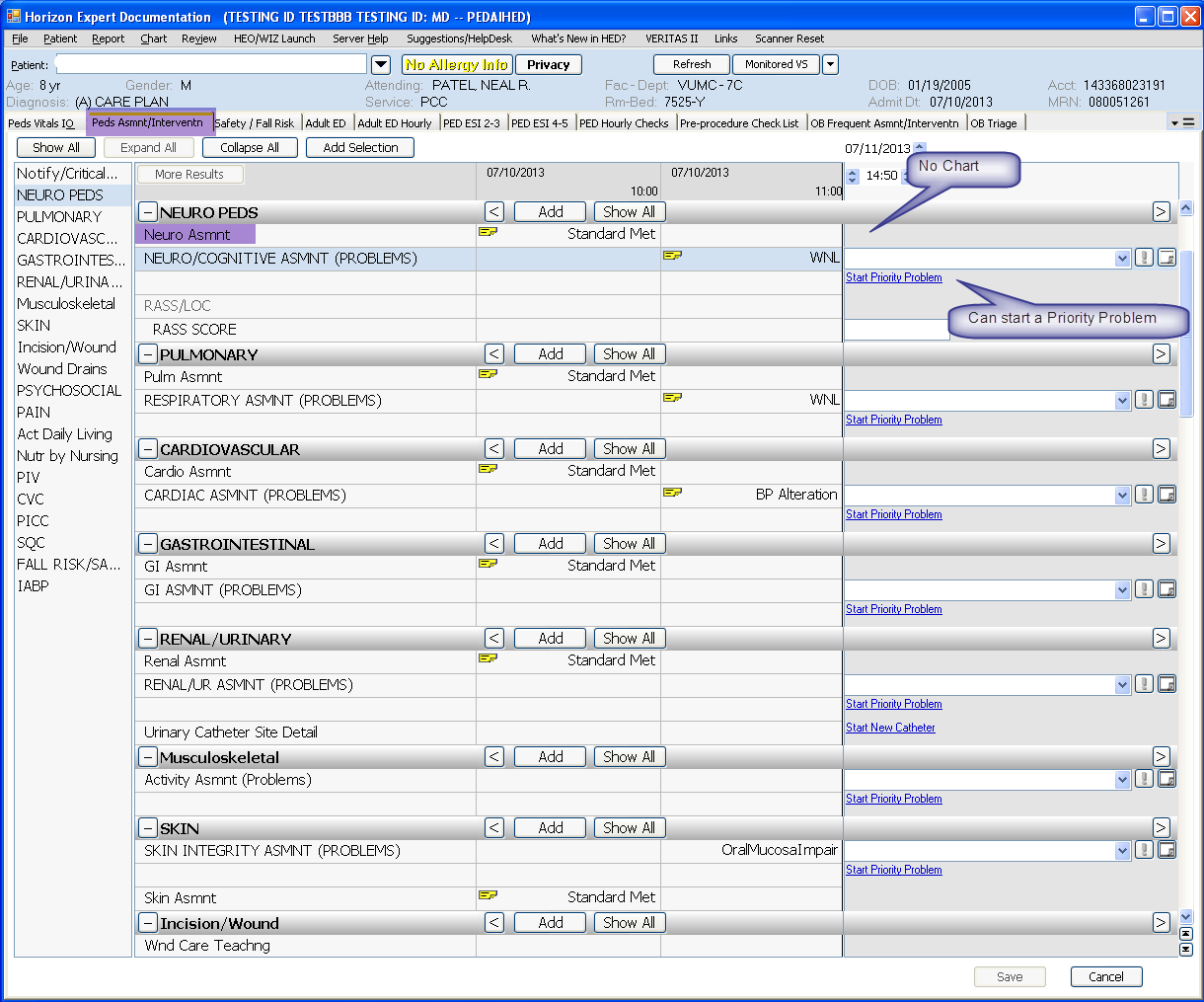 Will share with the new Care Plan tab:
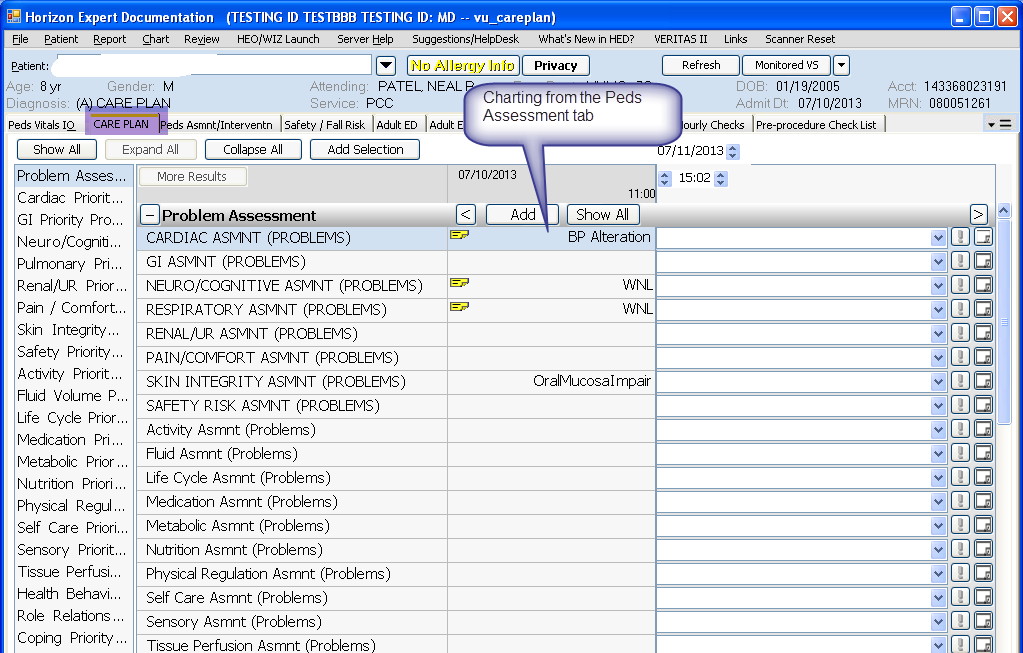 Priority Problems can be started from the Assessment tab:
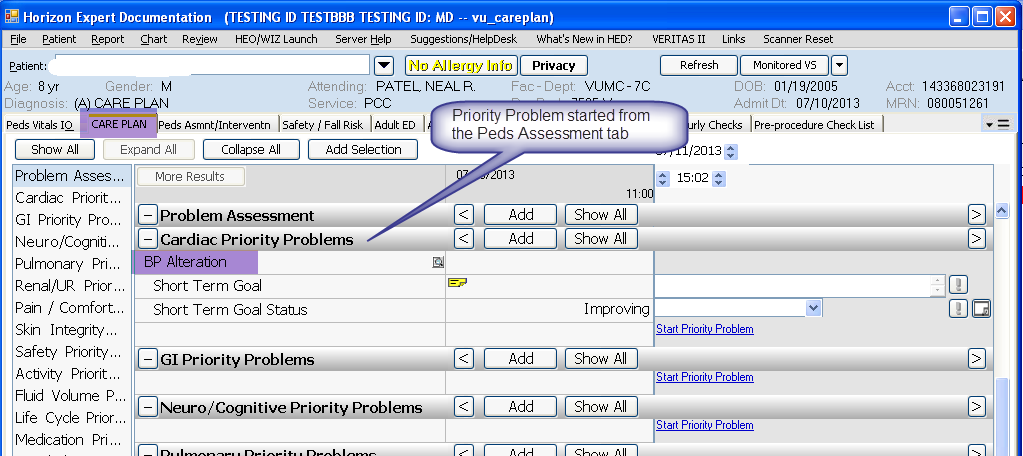 